V3SDJ0M/W5LLD0X1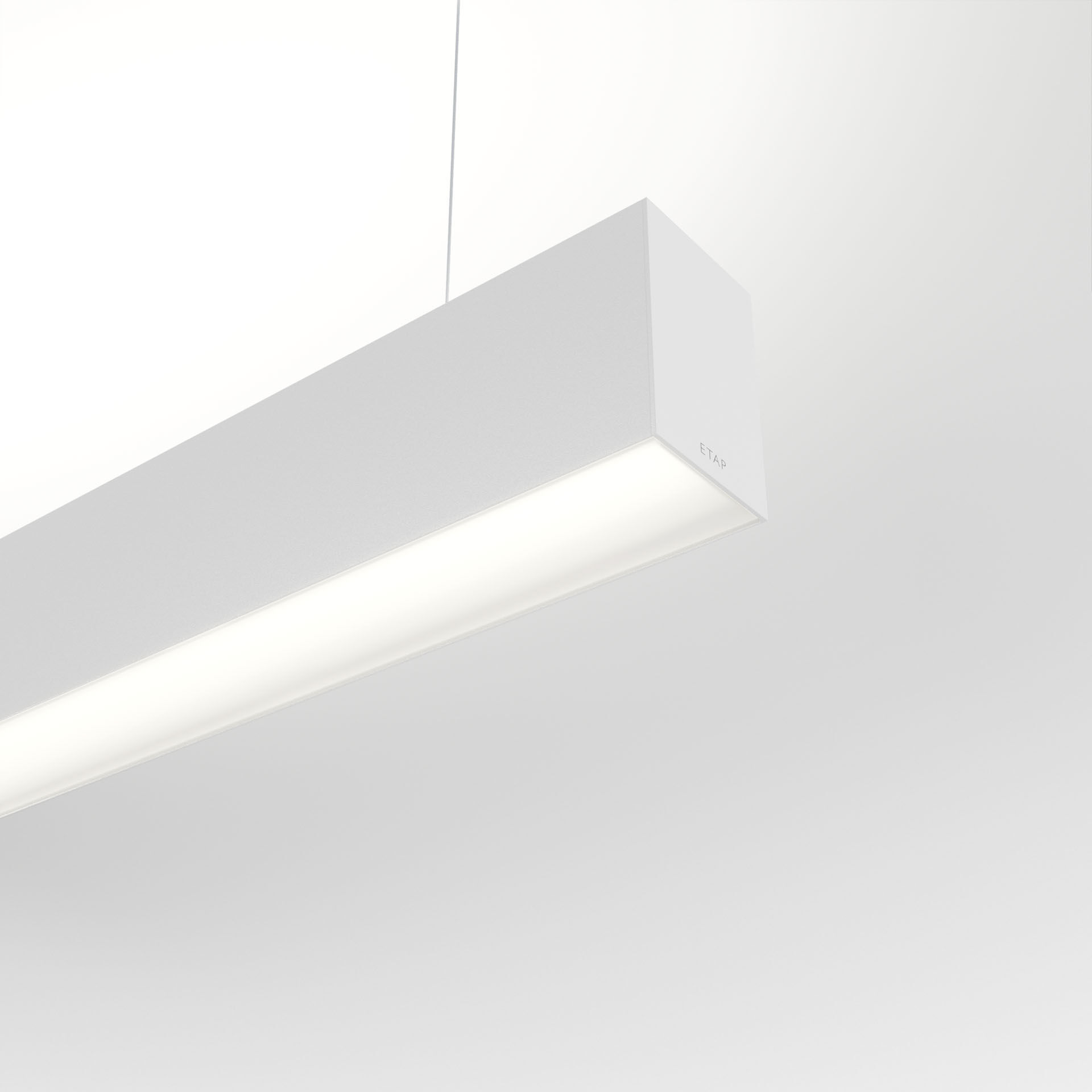 Luminaire architectural.Diffuseur , optique acrylique (PMMA) opalin, distribution lumineuse extensive .Dimensions: 1403 mm x 60 mm x 90 mm.Luminaires LEDs avec un diffuseur plat pour un éclairage confortable et une efficacité élevée.Flux lumineux: 4900 lm, Efficacité lumineuse: 130 lm/W.Consommation de courant: 37.8 W, DALI gradable.Fréquence: 50-60Hz AC.Tension: 220-240V.Classe d'isolation: classe I.Maintien de flux élévé; après 50 000 heures de fonctionnement, le luminaire conserve 97% de son flux lumineux initial.Température de couleur corrélée: 3000 K, Rendu des couleurs ra: 80.Standard deviation colour matching: 3 SDCM.Sécurité photobiologique IEC/TR 62778: RG1.Caisson: aluminium laqué, RAL9003 - blanc de sécurité (texturé).Degré de protection IP: IP20.Degré de protection IK: IK07.Essai au fil incandescent: 850°C.Garantie de 5 ans sur luminaire et driver.Certifications: CE, ENEC.Luminaire avec cablâge sans halogène.Le luminaire a été développé et produit selon la norme EN 60598-1 dans une société certifiée ISO 9001 et ISO 14001.Accessoires nécessaires au montage, choix parmi : ACC-HI00-X01, V3-HI01-5P-1500, V3-HI02-5P-1500.